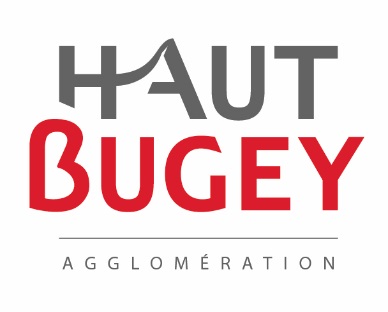 Entre Lyon et Genève, dans le département de l'Ain, Haut Bugey Agglomération rassemble 42 communes et compte 64 000 habitants. Au cœur de la Plastics Vallée, elle représente le premier pôle de plasturgie en Europe. Elle réussit à concilier harmonieusement qualité de vie et dynamisme économique. Haut Bugey Agglomération porte des projets d'envergure dessinant l'avenir du territoire.Le numérique transforme notre société. C’est une source d’opportunités pour apprendre, communiquer et accéder à nos droits. Nous devons accompagner les 13 millions de Français qui subissent cette transition pour qu’ils s’en saisissent. Sur une durée de 2 ans, l’Etat finance la formation et le déploiement de 4 000 conseilles numériques.Dans le cadre du dispositif Conseiller Numérique France Services, vous serez chargé de sensibiliser les usagers aux enjeux du numérique et favoriser des usages citoyens et critiques, les soutenir dans leurs usages quotidiens du numérique, les accompagner dans la réalisation de démarches administratives en ligne.Elle recrute :5 Conseillers numériques France ServicesMissions principalesSous l’autorité de la Directrice du Pôle « Services à la Population », le Conseiller Numérique France Services a pour missions de :Sensibiliser aux enjeux du numérique et favoriser des usages citoyens et critiques (lutte contre les fausses informations en s’informant et en apprenant à vérifier les sources, protection des données personnelles, maitrise des réseaux sociaux, usages numériques des enfants/adolescents, mécanismes excessifs ou addictifs liés au numérique, etc.) ;Soutenir les Français(es) dans leurs usages quotidiens du numérique : découvrir et utiliser les outils de messagerie électronique (envoi classique, envoi de pièces jointes, réception, réponse et gestion), découvrir et utiliser les réseaux sociaux, découvrir, installer et utiliser les logiciels de communication sur les outils numériques (Skype, WhatsApp, etc.), acheter en ligne, travailler à distance, consulter un médecin, etc. ;Accompagner dans la réalisation de démarche administrative en ligne (trouver un emploi ou une formation, suivre la scolarité de son enfant, accéder aux services en ligne communaux de l’enfance, etc.)Dans le cadre de ses missions, le Conseiller Numérique France Services pourra être amené à :Informer les usagers et répondre à leurs questions ;Analyser et répondre aux besoins des usagers ;Présenter aux usagers les services et dispositifs disponibles ;Accompagner les usagers individuellement ;Organiser et animer des ateliers thématiques ;Rediriger les usagers vers d’autres structures ;Promouvoir les dispositifs nationaux d’inclusion numérique (le Pass numérique, Aidants connect, Solidarité Numérique…) ;Conclure des mandats avec Aidants connect ;Fournir les éléments de suivi de son activité.ProfilLe Conseiller numérique France Services sera avant tout sélectionné sur sa motivation. Jeunes entrants sur le marché du travail, anciens services civiques, médiateurs, professionnels de l’inclusion ou salariés en reconversion peuvent tous postuler.Qualifications requises Permis B indispensableUne expérience ou un diplôme dans le secteur de la médiation numérique serait un plusLe Conseiller numérique sera formé aux compétences techniques et sociales qui seront utiles à son activité, lors d’une formation de 105 heures au minimum qui débutera le 6 septembre 2021.Savoirs-être / Savoirs-faire / SavoirsMotivation, capacité à communiquerFaire preuve de patience, de pédagogie et de clartéUne connaissance minimale des usages du numérique est appréciéeCaractéristiques du posteSecteur d’intervention : Centres sociaux de Haut-Bugey Agglomération (Oyonnax, Arbent, Izernore, Nantua/Montreal-la-Cluse, Plateau-d’Hauteville, Bellignat)CDD de 1 an, renouvelable 1 fois (mission de 2 ans)Cadre d’emploi des adjoints administratifs territoriaux (C)Poste à temps complet Rémunération statutaire + régime indemnitaire + avantages (adhésion au Comité des Œuvres Sociales d'Oyonnax, participation mutuelle, prévoyance et ticket restaurant).PRISE DE FONCTION : 1er SEPTEMBRE 2021Les candidatures se font obligatoirement depuis la plateforme conseiller-numérique :https://app.conseiller-numerique.gouv.fr/candidature/conseiller/new RenseignementsCatherine COCHET, Directrice du Pôle Services à la PopulationTél : 04.74.81.27.55contact@hautbugey-agglomeration.fr